Modulation of French WEEE EPR fees Proposals for the period 2023-2027 IntroductionIn 2010, France was the first country in the European Union (EU) to introduce a system for modulating EPR fees on waste electrical and electronic equipment (WEEE) with bonuses and maluses based on environmental criteria. This modulation aims to encourage producers to adopt virtuous practices for the equipment they put on the market. This system is also intended to be deployed in the other EU Member States, since Article 8a of the Waste Framework Directive requires Member States to implement their own system by 5 January 2023 at the latest. In France, in application of law n° 2020-105 of 10 February 2020 against waste and for the circular economy (“AGEC”), modulation is intended to be extended to all Extended Producer Responsibility (EPR) systems, in addition to other measures such as repairability and durability indexes (2024) and consumer information on the environmental characteristics of products .Through the requirements of the “AGEC” law and the accreditation requirements for EPR schemes, the public authorities ask the EPR schemes to propose, within 6 months after their accreditation, premiums and penalties based on relevant environmental performance criteria covering at least the following four criteriaRepairability index or, where it is not defined, the availability of spare parts;Recyclability ;The presence of hazardous substances;The incorporation of recycled material;These proposals will be presented for advice to the Stakeholder Committees of the EPR schemes, and then to the General Directorate for Risk Prevention (DGPR) of the Ministry of Ecological Transition for final validation.Purpose of this documentIn order to draw up these proposals, Ecologic and ecosystem EPR schemes wished to organise a joint consultation work with stakeholders. Following a phase of analysis of existing modulation and interviews with voluntary actors, this working document has been drawn up to submit proposals to stakeholders. This document is accompanied by a commenting form, which stakeholders are invited to use to return their opinions and comments, by 25 May 2022 at the latest, toThomas Van Nieuwenhuyse (assisting Ecologic and ecosystem) thomas.vn@rudologia.frSummary of proposalsPRODUCT SCOPEHousehold equipment: [PER-MEN]: update modulated products scope and extend to targeted products to progressively reach 75% coverage of the placing on the market (POM).Professional equipment: [PER-PRO]: align the scope with the 6 new categories (i.e. add ex-categories 12, 13, 14 for some criteria), and provide for a review in 2024.CRITERIARepairability index, or if not existing, spare parts availabilityHousehold equipment covered by the 1st wave of reparability indexes [REP-MEN-A-1]: malus for the 10-20% of EEE with the lowest repairability indexes of their category in 2023-2024, with a review in 2024 to switch at the earliest in 2025 to a modulation based on the durability indexOR: [REP-MEN-A-1]: malus for the 10-20% of EEE with low scores on criteria 1-2-3 of the repairability index in 2023-2024, to be replaced by the sustainability index in 2025 at the earliestHousehold equipment covered by the 2nd wave of repairability indexes [REP-MEN-B]: review in 2023 (N+1 after deployment of the indexes) to establish the thresholds applicable from 2024 onwards, on the same model as for products covered in the 1st waveHousehold equipment not covered by an index [EPR-MEN-C]: malus if documentation and spare parts are not available (extended to a wider range of products from 2025 onwards)Professional equipment [REP-PRO]: extend the current criteria for availability of spare parts, with a review in 2024 to update them if necessaryRecyclabilityHousehold equipment :[REC-MEN-A]: malus if no visible marking available on the device indicating the presence of a lithium battery [REC-MEN-B]: malus if a lithium battery cannot be separated from the rest of the product[REC-MEN-C]: malus if the mass of disruptive or non-recyclable materials ≥ 50% product massProfessional equipment :[REC-PRO-A]: malus if no visible marking available on the device indicating the presence of a lithium battery [REC-PRO-B]: malus if a lithium battery cannot be separated from the rest of the productPresence of hazardous substancesLamps [SUB-LAM-1]: bonus in case of LED source only, before updating the criteriaLarge household appliances integrating a heat pump [SUB-GEM]: malus in of presence of HFC gasOther household equipment: [SUB-MEN-A]: from 2025 onwards, bonus if concentration of a list of hazardous substances is limited below a certain thresholdOR [SUB-MEN-B]: malus in case of presence of BFRs, with a review in 2024 for a possible revisionProfessional equipment [CR-PRO-3]: bonus in case of absence of BFR, with a review in 2024 for a possible revisionIncorporation of recycled materialsHousehold and professional equipment [PLA-MEN-A] and [PLA-PRO-A]: bonus if the product incorporates at least 10% post-consumer recycled plastics (as a proportion of the total mass of plastic parts, excluding packaging)PRODUCT SCOPEHousehold equipmentThe proposal aims to broaden and better distribute the incentives on products with a high leverage effect for the sector, with the objective of progressively extending modulation to 75% of the products placed on the market in tonnages (compared to around 40% currently) by adding targeted products, taking into account the products newly covered by the repairability index and the Eco-design regulations, and adapting to the new challenges for the sector.Professional equipmentGiven the limited feedback from the first year of declarations and the fact that the system is still in the process of being adopted, the proposal aims to extend the system to products in the former categories 12, 13 and 14, which have not been included until now.MODULATION CRITERIARepairability index, or if not existing, spare parts availabilityHousehold equipment covered by the 1st wave of repairability indexesFor equipment covered by a repairability index, two proposals are made below. In both cases, a malus would be applied to the products with the lowest performance. This approach is proposed with the following objectives:to control the impact of the modulation on the financing of the WEEE scheme: in the absence of an observatory on market distribution, there is very limited feedback to identify thresholds for allocating bonuses to the highest performance products, without risking a major imbalance in the financing of the schemesto select discriminating criteria: based on the limited data available, initial findings suggest that a significant proportion of the 'top end' of the market in terms of repairability scores is spread over a relatively narrow range. The selection of discriminating thresholds on high scores seems difficult at this stage.The first proposal ([REP-MEN-A-1]) is to base modulation on the overall repairability score. The advantages cited by some stakeholders are: direct consistency with the scores given to consumers and with the overall method of assessment, as well as ease of access to evidence. On the other hand, this option imposes POMs reporting at the level of each unit reference, which could make reporting and monitoring processes more cumbersome, and includes criteria which calculation or effects in terms of purchasing power or waste reduction are still debated among stakeholders. The second proposal ([REP-MEN-A-2]) is to base modulation on the scores obtained on certain criteria of the repairability index (criteria 1-2-3). According to some stakeholders, this option would have the following advantages: it would allow to make POMs declarations at the level of product ranges, as these criteria are the most cross-cutting, which would limit the cumbersome nature of the declaration and control system; it would be based on the criteria that are centred on the technical characteristics of the products and the easiest to control; it would avoid increasing the cost of the most financially accessible products, which are somehow automatically given a lower score on criterion 4 of the index. The disadvantages cited relate to what is considered to be a more limited consistency with the scores communicated to consumers, the need to check the details of the scoring grids, and the difficulty of obtaining a consensus on not taking certain criteria into account.ORHousehold equipment covered by the 2nd wave of repairability indexesFor equipment covered by the second wave of repairability indexes (whose deployment should start at the end of 2022, according to the latest available information), the proposal aims to adopt the same principle as for products covered by the 1st wave, leaving a minimum period of one year of implementation of the indexes before the application of the modulation criterion in order to have the necessary feedback for the setting of thresholds.Household equipment not covered by repairability indexesFor equipment not covered by repairability indexes, the proposal is to apply malus where there is insufficient or no availability of spare parts and documentation, in order to maintain consistency with the system adopted for products with indexes, and to allow for a smoother transition if such products were to be covered by repairability indexes. Professional equipmentAs feedback on professional equipment is still very limited, it is proposed to prolong the criteria, before reassessing them in 2024.RecyclabilityHousehold equipmentThe proposals below consist in targeting the presence of recycling "disruptors" or non-recyclable materials in the WEEE stream. This approach is favoured in order to target operational issues for waste management operators, and taking into account the absence to date of standardised methods by product category allowing the calculation of recyclability indexes.  The two proposals [REC-MEN-A] and [REC-MEN-B] aim to address the issue of the presence of lithium batteries in certain products. The proposed approach aims to distinguish, using two different criteria, between products for which the operational challenge is to identify the presence of batteries in order to be able to isolate these products from the rest of the stream, and products for which the operational challenge is to ensure that the battery can be easily removed in order to be able to recover the appliance. The products subject to one criteria or the other are determined according to the operational management of the different WEEE streams (smartphones, for example, being treated separately from the small household appliances, “SHA”) and their size (in the “SHA” stream, the very small size of certain objects containing lithium batteries will not allow them to be dismantled to extract the battery under current technical and economic conditions). Professional equipmentGiven the diversity of professional equipment and their design constraints, and the absence to date of standardised methods by product category allowing the calculation of recyclability indexes, the proposals below consist in targeting the presence and ease of extraction of lithium batteries. The proposed approach aims to distinguish, using two different criteria, between products for which the operational challenge is to identify the presence of batteries in order to be able to isolate these products from the rest of the stream, and products for which the operational challenge is to identify the ease of extraction of the battery in order to be able to recover the appliance. The products subject to one criteria or the other are determined according to the operational management of the various WEEE flows and their size (the very small size of certain objects containing lithium batteries will not, for example, allow them to be dismantled to extract the battery under current technical and economic conditions). Presence of hazardous substancesLampsPending the outcome of the (ongoing) review of the EU mercury legislation, it is proposed to extend the current criterion before changing it if/when it becomes obsolete.Large household appliances using a heat pumpFor tumble dryers and washing machines with integrated heat pumps, the main environmental issue is the type of gas used in the heat pump. The proposal therefore aims to prioritise this issue for these products.Other household equipmentFor other household equipment, two proposals are presented below. The first proposal [SUB-MEN-A] consists in extending the scope of substances targeted in the framework of modulation beyond brominated flame retardants, with the aim of optimising the future circularity of materials, and avoiding encouraging substitution by other equally problematic substances. In this broader approach, taking into account the very changing regulatory context on the subject with the ongoing revision of the REACH regulation and the latest announcements of the European Commission (i.e. "Restrictions roadmap" presented at the end of April 2022), and in order not to introduce bonus or malus systems on substances whose use would be regulated in any case, it is proposed that the list of targeted substances and applicable thresholds be defined in 2024 for a potential entry into force from 2025. This proposal, intended to be more proactive, would then take the form of a bonus for products not containing the targeted substances. The second proposal [SUB-MEN-B] would be to maintain a modulation in the form of a malus for products containing brominated flame retardants in the short term, before revising this criterion in the light of future regulatory developments.ORProfessional equipmentGiven the recent nature of this criterion on professional equipment, it is proposed to extend it before considering its revision in 2024.Incorporation of recycled materialsOn this issue, the proposals aim to extend the scope of products eligible for a bonus on the integration of recycled plastics, and to exploit recent developments in traceability and certification systems to strengthen the control of this criterion under a "chain of custody" approach.Household equipmentProfessional equipmentAMPLITUDES AND MECHANISMSThe future mechanism for the application of the criteria and their cumulation rules will aim to simplify the application of the criteria when several criteria apply to the same product, and to improve the incentive of the system by removing the conditions between criteria. The modulation amplitudes will be established taking into account the changes in the EPR fees levels planned for the various product categories and sub-categories in the coming years (it being expected that the financing of the Reuse, Preparation for Re-use and Repair Funds will significantly modify these amounts for a large proportion of products). An initial large-scale assessment will be carried out on the economic impacts of the selected options, with a view to validating them and correctly calibrating the associated amplitude levels, with the aim of not jeopardising the financial equilibrium of the sector, whetherwith regard to the financing needs of the operations of the WEEE sector, with regard to the balancing of bonuses, malus and "neutral" scales within each product family, in terms of balancing between EPR schemes (the distribution of declarations of POMs being different, by product family, between EPR schemes)A progressive approach over the coming years could be implemented, if necessary, in order to initially assess the positioning of declared products with regard to the new modulation criteria. A review after the first year of implementation of the criteria could also be proposed in the event that the financial equilibrium of the sector becomes destabilised.ANNEX 1: Household EEE overview by products and criteria (subject to the options selected)ANNEX 2: Household EEE overview by date of application (subject to the options selected)APPENDIX 3: Professional EEE overview by products and criteria (subject to the options selected)ANNEX 4: CONTROL PROCESSContextThe use of the modulated fee scale is done at the time of the POM declaration. It assumes that the declarant is aware of the modulation criteria, their conditions of access and that he is able to justify them if he wishes to benefit from them. The registrant then uses the modulated code by ticking the box that specifies the criterion reached. The declarant must provide the EPR scheme with the documents enabling it to justify the use of this modulated scale at any time.The request for communication of the supporting documents may be made at any time either by the EPR scheme or by a third party mandated by the EPR scheme within the framework of control audits.If it is not possible to produce the evidence, the declaration must be re-established and corrected on the basis of the unmodulated scale, going back to the origin of the erroneous declarations and within a limit of 2 years.Purpose of the control auditIt is carried out by a COFRAC-accredited third-party audit firm and takes place at the request of the EPR scheme as part of a general audit request covering all the declarations for the previous two years. It covers both the control of the quantities declared and the methodology used by the declarant, as well as the control of the existence of a written declaration procedure enabling a declaration rule to be established and, where applicable, its transmission to another declarant in the event that the main declarant is unable to perform. The general audits are governed by the accreditation requirements applicable to the EPR schemes and must cover a selection of members representing at least 20% of the quantities marketed by the EPR scheme.The audit can also focus on a specific control point defined by the EPR scheme, such as the application of the modulation criteria. In the context of the revision of the modulation criteria, we propose an extension of this type of audit. It will cover declarations that have applied modulated contributions and will aim to ensure that :the existence of evidence to access the modulation scale,the conformity and authenticity of the documents,that they are fully consistent with the eligibility criteria used,that they are perfectly in line with the criteria used at the time of the inspection and that they are in conformity with the date of the declaration.Auditees will be chosen either randomly, objectively, on the basis of or selectively by the auditor and validated by the EPR schemes. The audited members will represent at least 15% of all modulated declarations.Possible sanctions In the case of declarations of ineligible equipment, a detailed report will inform the declarant of the errors made, or the failure to present compliant evidence.The declarant will be asked to provide proof of the missing elements within two months of the notification. If he fails to do so, he will have to correct the invalidated declaration and pay the resulting full-rate contributions.  In the event of clear proof of bad faith or intention to contravene or in the event of a repeat offence, the eco-organisation may impose sanctions:a mark-up of up to 50% of the full product contribution, applied to the number of products.a temporary suspension of its IDU,of its reporting to the DGPR.Implications for EPR schemesThe implementation of such a system implies that the EPR schemes must implement additional means.Level 1 internal checks of incoming declarations.Specific level 2 controls by accredited auditors.It will be possible through specific training of auditors on the modulation criteria and on the evidence to use the modulated declaration codes.ANNEX 5: Reminder of current criteriaHousehold equipment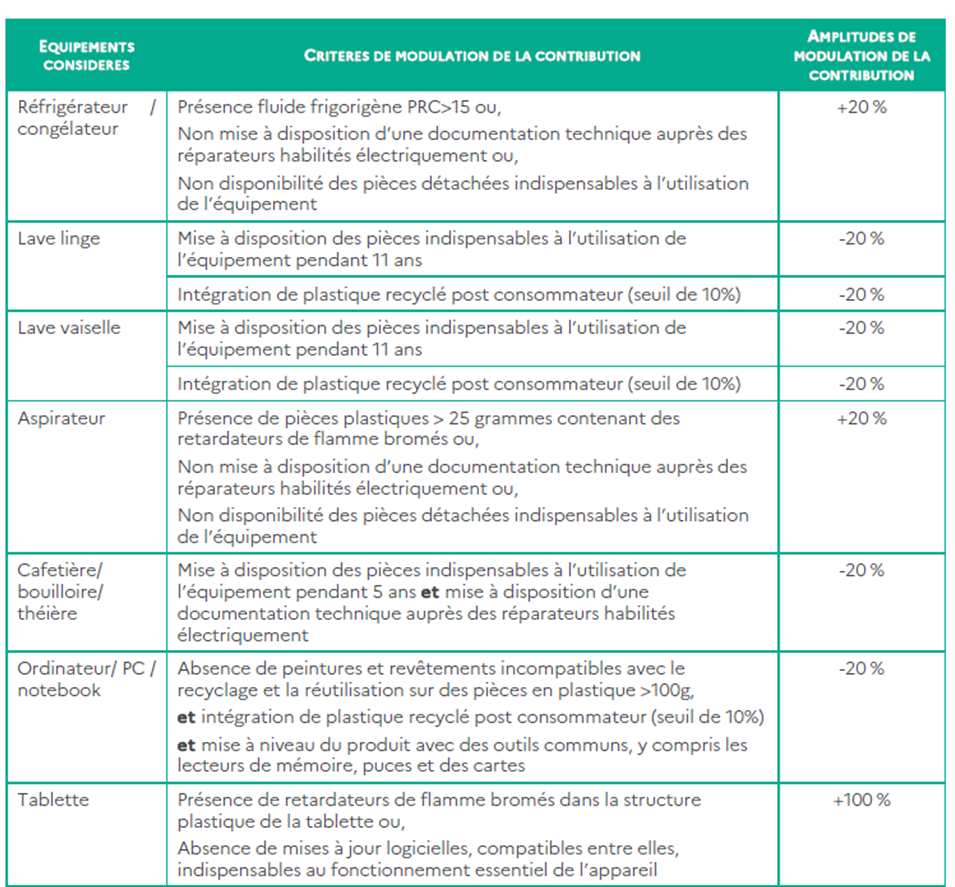 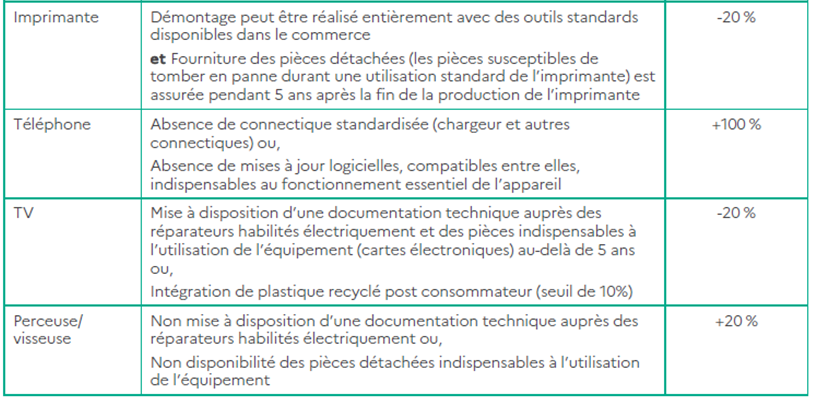 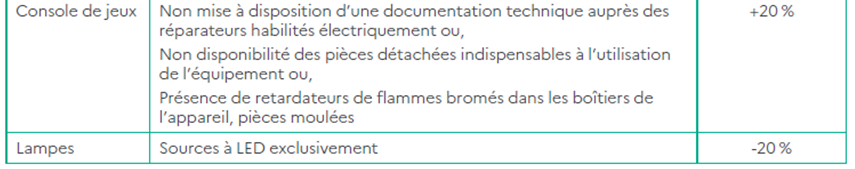 Professional equipment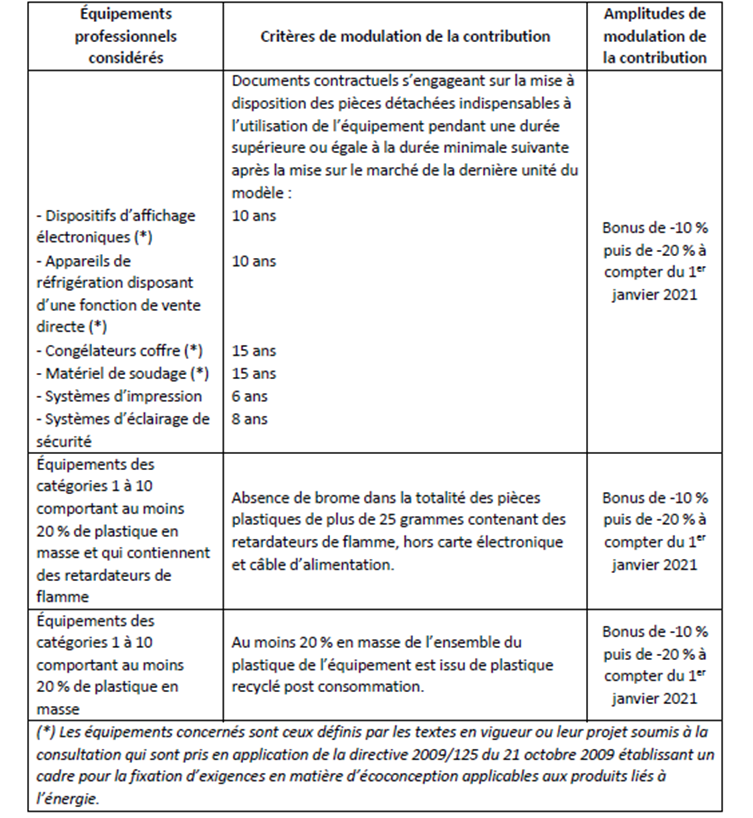 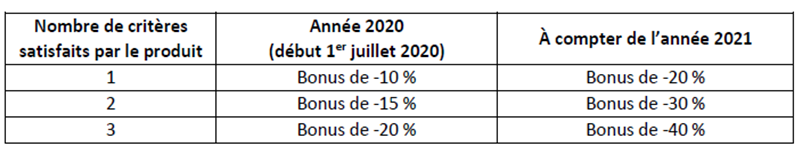 Proposal no.[PER-MEN]Products concernedHousehold EEEModulated perimeter from 2023Prolonging products already modulated: refrigerator, freezer (including combi), dishwasher, washing machine, hoover, coffee maker, kettle, tea maker, computer (desktop or laptop), tablet, TV, printer, mobile phone-smartphone, lamp, drill-driver, games consoleExtension to associated products: wine cellar, tumble dryer, washing machine dryer, monitor, electric lawn mowerReview year2024Further developmentExtend modulation to new products in 2025 to cover 75% of POM, for example :Large cooking equipment: oven, electric cooker, hob and combined appliancesSmall food preparation equipment (toasters, mixers, food processors, etc.) and microwaves Water heater, boilerAir conditionerSmall portable electronic, audio and video devices, camera, video camera, lights, mobility equipmentToys (electric trains, musical toys, drones, etc.)Personal care equipment (toothbrushes, razors, etc.)Household tools (high pressure cleaner, power tools not previously included)Proposal no.[PER-PRO]Products concernedProfessional EEEModulated perimeter from 2023Prolonging of products already modulated on the availability of spare parts.Extension of modulation on recyclability, presence of hazardous substances and integration of recycled plastics to those products in former categories 12, 13 and 14 which were not included until now  (since 1 January 2022, modulation has been extended to storage and conversion equipment)Review year2024Further developmentRevise the scope according to the needs identified after a new assessment, and according to possible revisions of Ecodesign regulationsProposal no.[REP-MEN-A-1][REP-MEN-A-1]Criteria applicable from 2023Washing machine front loadingMalus if index < X (value of X to be fixed to discriminate 10-20% of POM)Criteria applicable from 2023Laptop computerMalus if index < X (value of X to be fixed to discriminate 10-20% of POM)Criteria applicable from 2023Mobile phone / smartphoneMalus if index < X (value of X to be fixed to discriminate 10-20% of POM)Criteria applicable from 2023TelevisionMalus if index < X (value of X to be fixed to discriminate 10-20% of POM)Criteria applicable from 2023Electric lawn mowerMalus if index < X (value of X to be fixed to discriminate 10-20% of POM)Method of proof scores provided by the manufacturersscores provided by the manufacturersReview year20242024Further developmentAs 2024 will be a transitional year during which the repairability indexes will be replaced by the new durability indexes, according to the AGEC law, it will be proposed to maintain modulation in 2024 on the basis of the same criteria and thresholds as in 2023, and to study their replacement, from 2025 onwards, by a modulation based on the durability index.  In parallel, a watch will have to be kept on the appearance of possible European indexes/Ecodesign regulations, in order to adapt the criteria if necessary. As 2024 will be a transitional year during which the repairability indexes will be replaced by the new durability indexes, according to the AGEC law, it will be proposed to maintain modulation in 2024 on the basis of the same criteria and thresholds as in 2023, and to study their replacement, from 2025 onwards, by a modulation based on the durability index.  In parallel, a watch will have to be kept on the appearance of possible European indexes/Ecodesign regulations, in order to adapt the criteria if necessary. Proposal no.[REP-MEN-A-2][REP-MEN-A-2]Criteria applicable from 2023Washing machine front loadingMalus if ∑ (criterion 1 + criterion 2 + criterion 3) < X (value of X to be set to discriminate 10- 20% of POM)Criteria applicable from 2023Laptop computerMalus if ∑ (criterion 1 + criterion 2 + criterion 3) < X (value of X to be set to discriminate 10- 20% of POM)Criteria applicable from 2023Mobile phone / smartphoneMalus if ∑ (criterion 1 + criterion 2 + criterion 3) < X (value of X to be set to discriminate 10- 20% of POM)Criteria applicable from 2023TelevisionMalus if ∑ (criterion 1 + criterion 2 + criterion 3) < X (value of X to be set to discriminate 10- 20% of POM)Criteria applicable from 2023Electric lawn mowerMalus if ∑ (criterion 1 + criterion 2 + criterion 3) < X (value of X to be set to discriminate 10- 20% of POM)Method of proof scoring grids provided by the manufacturersscoring grids provided by the manufacturersReview year20242024Further developmentAs 2024 will be a transitional year during which the repairability indexes will be replaced by the new durability indexes, according to the AGEC law, it will be proposed to maintain modulation in 2024 on the basis of the same criteria and thresholds as in 2023, and to study their replacement, from 2025 onwards, by a modulation based on the durability index.  In parallel, a watch will have to be kept on the appearance of possible European indexes/Ecodesign regulations, in order to adapt the criteria if necessary.As 2024 will be a transitional year during which the repairability indexes will be replaced by the new durability indexes, according to the AGEC law, it will be proposed to maintain modulation in 2024 on the basis of the same criteria and thresholds as in 2023, and to study their replacement, from 2025 onwards, by a modulation based on the durability index.  In parallel, a watch will have to be kept on the appearance of possible European indexes/Ecodesign regulations, in order to adapt the criteria if necessary.Proposal no.[REP-MEN-B][REP-MEN-B]Criteria applicable from 2024Washing machine top loadingMalus based on the same rule as for the products covered by the 1st wave of indicesCriteria applicable from 2024DishwasherMalus based on the same rule as for the products covered by the 1st wave of indicesCriteria applicable from 2024HooverMalus based on the same rule as for the products covered by the 1st wave of indicesCriteria applicable from 2024TabletMalus based on the same rule as for the products covered by the 1st wave of indicesCriteria applicable from 2024High pressure cleanerMalus based on the same rule as for the products covered by the 1st wave of indicesMethod of proof same methods of proof as for equipment covered by the 1st wave of indexessame methods of proof as for equipment covered by the 1st wave of indexesReview year2023 to establish the criteria and thresholds applicable from 20242023 to establish the criteria and thresholds applicable from 2024Further developmentFor these products, the transition to the future durability indexes should rather be made by 2025. It will be proposed to maintain for one year after the entry into force of these durability indexes (a priori: until 2025 included at least) a modulation based on the same criteria and thresholds as those which came into force in 2024, then to study their replacement by a modulation based on the durability indexes.  In parallel, a watch should be kept on the appearance of possible European indexes/Ecodesign regulations, in order to adapt the criteria if necessary. For these products, the transition to the future durability indexes should rather be made by 2025. It will be proposed to maintain for one year after the entry into force of these durability indexes (a priori: until 2025 included at least) a modulation based on the same criteria and thresholds as those which came into force in 2024, then to study their replacement by a modulation based on the durability indexes.  In parallel, a watch should be kept on the appearance of possible European indexes/Ecodesign regulations, in order to adapt the criteria if necessary. Proposal no.[REP-MEN-C][REP-MEN-C]Criteria applicable from 2023Coffee maker, tea maker, kettleMalus in case of non-availability of spare parts essential to the use of the equipment and technical documentationCriteria applicable from 2023Desktop computerMalus in case of non-availability of spare parts essential to the use of the equipment and technical documentationCriteria applicable from 2023PrinterMalus in case of non-availability of spare parts essential to the use of the equipment and technical documentationCriteria applicable from 2023Drill, screwdriverMalus in case of non-availability of spare parts essential to the use of the equipment and technical documentationMethod of proof continuation of current modes of proofcontinuation of current modes of proofReview year20242024Further developmentExtension envisaged to the following equipment from 2025: oven, cooker, hob and combined appliances, small food preparation equipment (toasters, mixers, food processors, etc.), microwave, water heater, boiler, air conditioner. In parallel, a watch should be kept on the appearance of possible European indexes/Ecodesign regulations, so that the criteria can be adapted if necessary.Extension envisaged to the following equipment from 2025: oven, cooker, hob and combined appliances, small food preparation equipment (toasters, mixers, food processors, etc.), microwave, water heater, boiler, air conditioner. In parallel, a watch should be kept on the appearance of possible European indexes/Ecodesign regulations, so that the criteria can be adapted if necessary.Proposal no.[REP-PRO][REP-PRO]Criteria applicable from 2023Electronic displaysBonus if spare parts essential to the use of the equipment are made available ≥ 10 yearsCriteria applicable from 2023Refrigerators with a direct sales functionBonus if spare parts essential to the use of the equipment are made available ≥ 10 yearsCriteria applicable from 2023Professional refrigeratorsBonus if spare parts essential to the use of the equipment are made available ≥ 15 yearsCriteria applicable from 2023Welding equipmentBonus if spare parts essential to the use of the equipment are made available ≥ 15 yearsCriteria applicable from 2023Imaging equipmentBonus if spare parts essential to the use of the equipment are made available ≥ 6 years Criteria applicable from 2023Emergency lighting systemsBonus if spare parts essential to the use of the equipment are made available ≥ 8 yearsMethod of proof contractual documents committing to the provision of parts essential to the use of the equipment, for a period of time after the last unit of the model has been placed on the marketcontractual documents committing to the provision of parts essential to the use of the equipment, for a period of time after the last unit of the model has been placed on the marketReview year20242024Further developmentReview in 2024 to reassess thresholds. Updates as necessary according to possible revisions or creations of Eco-design regulations or NF / EN standards.Review in 2024 to reassess thresholds. Updates as necessary according to possible revisions or creations of Eco-design regulations or NF / EN standards.Proposal no.[REC-MEN-A][REC-MEN-A]Applicable criteriafrom 2023TabletMalus if no visible marking on the device indicating the presence of a lithium batteryApplicable criteriafrom 2023Mobile phone, smartphoneMalus if no visible marking on the device indicating the presence of a lithium batteryMethod of proof product data sheetproduct data sheetReview year20242024Further developmentExtension envisaged to the following equipment from 2025: small electronic devices (e.g. headphones, remote controls), portable audio and video (e.g. MP3, GPS), camera, camcorder, lights, toys (electric trains, musical toys, drones, etc.), personal care equipment (toothbrushes, razors, etc.)Extension envisaged to the following equipment from 2025: small electronic devices (e.g. headphones, remote controls), portable audio and video (e.g. MP3, GPS), camera, camcorder, lights, toys (electric trains, musical toys, drones, etc.), personal care equipment (toothbrushes, razors, etc.)Proposal no.[REC-MEN-B][REC-MEN-B]Applicable criteriafrom 2023Wireless hooverMalus if a lithium battery cannot be separated from the rest of the product using standard screwdriver-type toolsApplicable criteriafrom 2023Drill, screwdriverMalus if a lithium battery cannot be separated from the rest of the product using standard screwdriver-type toolsApplicable criteriafrom 2023Game consoleMalus if a lithium battery cannot be separated from the rest of the product using standard screwdriver-type toolsMethod of proof Exploded view of the product allowing to identify how the battery is attachedExploded view of the product allowing to identify how the battery is attachedReview year20242024Further developmentExtension envisaged to the following equipment from 2025: small electronic devices (e.g. headphones, remote controls), portable audio and video (e.g. MP3, GPS), cameras, camcorders, lights, mobility equipment, toys (electric trains, musical toys, drones, etc.), personal care equipment (toothbrushes, razors, etc.), power toolsExtension envisaged to the following equipment from 2025: small electronic devices (e.g. headphones, remote controls), portable audio and video (e.g. MP3, GPS), cameras, camcorders, lights, mobility equipment, toys (electric trains, musical toys, drones, etc.), personal care equipment (toothbrushes, razors, etc.), power toolsProposal no.[REC-MEN-C][REC-MEN-C]Applicable criteriafrom 2023Washing machine (front and top loading)Malus if mass of disruptive or non-recyclable materials (polyester, epoxy, all plastics with more than 5% glass fibre, carbon fibre, vegetable fibre) ≥ 50% product massApplicable criteriafrom 2023DishwasherMalus if mass of disruptive or non-recyclable materials (polyester, epoxy, all plastics with more than 5% glass fibre, carbon fibre, vegetable fibre) ≥ 50% product massApplicable criteriafrom 2023Corded hooverMalus if mass of disruptive or non-recyclable materials (polyester, epoxy, all plastics with more than 5% glass fibre, carbon fibre, vegetable fibre) ≥ 50% product massApplicable criteriafrom 2023Refrigerator, freezer, wine cellarMalus if mass of disruptive or non-recyclable materials (polyester, epoxy, all plastics with more than 5% glass fibre, carbon fibre, vegetable fibre) ≥ 50% product massApplicable criteriafrom 2023Tumble dryer, washer dryerMalus if mass of disruptive or non-recyclable materials (polyester, epoxy, all plastics with more than 5% glass fibre, carbon fibre, vegetable fibre) ≥ 50% product massMethod of proof product nomenclature detailing the mass of the parts and their compositionproduct nomenclature detailing the mass of the parts and their compositionReview year20242024Further developmentReview in 2024 (N+1 after deployment of consumer information on product recyclability, according to Article 13 of the AGEC law) for possible alignment. Monitoring of possible European indexes/ Ecodesign regulations for adaptation of criteria if necessary.Review in 2024 (N+1 after deployment of consumer information on product recyclability, according to Article 13 of the AGEC law) for possible alignment. Monitoring of possible European indexes/ Ecodesign regulations for adaptation of criteria if necessary.Proposal no.[REC-PRO-A][REC-PRO-A]Applicable criteriafrom 2023Products requiring easy visual identification of the presence of lithium batteries(list to be further defined)Malus if no visible marking on the device indicating the presence of a lithium batteryMethod of proof product data sheetproduct data sheetReview year20242024Further developmentReview in 2024 to adapt the criteria and target products if necessary.Review in 2024 to adapt the criteria and target products if necessary.Proposal no.[REC-PRO-B][REC-PRO-B]Applicable criteriafrom 2023Products requiring battery extraction before processing(list to be further defined)Malus if a lithium battery cannot be separated from the rest of the product using standard screwdriver-type toolsMethod of proof Exploded view of the product to identify how the battery is attachedExploded view of the product to identify how the battery is attachedReview year20242024Further developmentReview in 2024 to adapt the criteria and target products if necessary.Review in 2024 to adapt the criteria and target products if necessary.Proposal no.[SUB-LAM][SUB-LAM]Applicable criteriafrom 2023Lampsbonus in case of LED source onlyMethod of proof technical data sheettechnical data sheetReview year20242024Further developmentMonitor the revision of the European legislation on mercury (under public consultation until 3 May 2022) and replace the specific criterion for lamps as soon as it is obsolete by a criterion aligned with other equipmentMonitor the revision of the European legislation on mercury (under public consultation until 3 May 2022) and replace the specific criterion for lamps as soon as it is obsolete by a criterion aligned with other equipmentProposal no.[SUB-GEM][SUB-GEM]Applicable criteriafrom 2023tumble dryers and washing machines with integrated heat pumpsmalus in the case of presence of HFC gasMethod of proof technical data sheettechnical data sheetReview year20252025Proposal no.Monitoring of the evolution of the market and European regulations, to adapt the criteria if necessaryMonitoring of the evolution of the market and European regulations, to adapt the criteria if necessaryProposal no.[SUB-MEN-A][SUB-MEN-A]Applicable criteriafrom 2025Coffee maker, kettle, tea makerBonus if the concentration of a list of hazardous substances is limited below a certain thresholdApplicable criteriafrom 2025Laptop and desktop computersBonus if the concentration of a list of hazardous substances is limited below a certain thresholdApplicable criteriafrom 2025Television, monitor, Bonus if the concentration of a list of hazardous substances is limited below a certain thresholdApplicable criteriafrom 2025TabletBonus if the concentration of a list of hazardous substances is limited below a certain thresholdApplicable criteriafrom 2025Mobile phone, smartphoneBonus if the concentration of a list of hazardous substances is limited below a certain thresholdApplicable criteriafrom 2025PrinterBonus if the concentration of a list of hazardous substances is limited below a certain thresholdApplicable criteriafrom 2025Power toolsBonus if the concentration of a list of hazardous substances is limited below a certain thresholdApplicable criteriafrom 2025Game consoleBonus if the concentration of a list of hazardous substances is limited below a certain thresholdApplicable criteriafrom 2025Electric lawn mowerBonus if the concentration of a list of hazardous substances is limited below a certain thresholdApplicable criteriafrom 2025Oven, electric cooker, hob, combined appliancesBonus if the concentration of a list of hazardous substances is limited below a certain thresholdApplicable criteriafrom 2025Small food preparation equipment, microwaveBonus if the concentration of a list of hazardous substances is limited below a certain thresholdApplicable criteriafrom 2025Small portable electronic, audio/video devices, camera, video cameraBonus if the concentration of a list of hazardous substances is limited below a certain thresholdApplicable criteriafrom 2025Lamps, lighting sourcesBonus if the concentration of a list of hazardous substances is limited below a certain thresholdApplicable criteriafrom 2025Mobility equipmentBonus if the concentration of a list of hazardous substances is limited below a certain thresholdApplicable criteriafrom 2025Toys (electric trains, musical toys, drones, etc.)Bonus if the concentration of a list of hazardous substances is limited below a certain thresholdApplicable criteriafrom 2025Personal care equipment (toothbrushes, razors, etc.)Bonus if the concentration of a list of hazardous substances is limited below a certain thresholdMethods of proof Evidence of obtaining a recognised label as a means of proof for the product concerned (to be defined, e.g. Blue Angel, EPEAT, TCO)Product test report carried out by an accredited laboratory in accordance with EN ISO/IEC 17025, or Material and Safety Data Sheet or certificates from the suppliers of the materials used for the whole product stating the absence of the substances concerned, accompanied by a nomenclature detailing the list of materials used in the productEvidence of obtaining a recognised label as a means of proof for the product concerned (to be defined, e.g. Blue Angel, EPEAT, TCO)Product test report carried out by an accredited laboratory in accordance with EN ISO/IEC 17025, or Material and Safety Data Sheet or certificates from the suppliers of the materials used for the whole product stating the absence of the substances concerned, accompanied by a nomenclature detailing the list of materials used in the productReview year20242024Further developmentReview in 2024  to specify the substances, thresholds and parts targeted, taking into account the revisions of applicable regulations in EuropeReview in 2024  to specify the substances, thresholds and parts targeted, taking into account the revisions of applicable regulations in EuropeProposal no.[SUB-MEN-B][SUB-MEN-B]Applicable criteriafrom 2023Coffee maker, kettle, tea makerMalus if presence of brominated flame retardants in plastic parts > 25 g, except for cables and printed circuit boardsApplicable criteriafrom 2023Laptop and desktop computersMalus if presence of brominated flame retardants in plastic parts > 25 g, except for cables and printed circuit boardsApplicable criteriafrom 2023Television, monitor Malus if presence of brominated flame retardants in plastic parts > 25 g, except for cables and printed circuit boardsApplicable criteriafrom 2023TabletMalus if presence of brominated flame retardants in plastic parts > 25 g, except for cables and printed circuit boardsApplicable criteriafrom 2023Mobile phone, smartphone Malus if presence of brominated flame retardants in plastic parts > 25 g, except for cables and printed circuit boardsApplicable criteriafrom 2023PrinterMalus if presence of brominated flame retardants in plastic parts > 25 g, except for cables and printed circuit boardsApplicable criteriafrom 2023Drill, screwdriverMalus if presence of brominated flame retardants in plastic parts > 25 g, except for cables and printed circuit boardsApplicable criteriafrom 2023Game consoleMalus if presence of brominated flame retardants in plastic parts > 25 g, except for cables and printed circuit boardsApplicable criteriafrom 2023Electric lawn mowerMalus if presence of brominated flame retardants in plastic parts > 25 g, except for cables and printed circuit boardsMethods of proof Evidence of obtaining a recognised label as a means of proof for the product concerned (to be defined, e.g. Blue Angel, EPEAT, TCO)Product test report carried out by an accredited laboratory in accordance with EN ISO/IEC 17025, or Material and Safety Data Sheet or certificates from the suppliers of the materials used for the whole product stating the absence of the substances concerned, accompanied by a nomenclature detailing the list of materials used in the productEvidence of obtaining a recognised label as a means of proof for the product concerned (to be defined, e.g. Blue Angel, EPEAT, TCO)Product test report carried out by an accredited laboratory in accordance with EN ISO/IEC 17025, or Material and Safety Data Sheet or certificates from the suppliers of the materials used for the whole product stating the absence of the substances concerned, accompanied by a nomenclature detailing the list of materials used in the productReview year20242024Further developmentReview in 2024 for :- revision of the substances, thresholds and parts covered and the choice of a bonus or malus on this criterion, taking into account the revisions of applicable regulations in Europe- a planned extension from 2025 onwards to: ovens, electric cookers, hobs, handsets, small food preparation equipment, microwaves, small portable electronic, audio/video devices, cameras, camcorders, lamps, lights, mobility equipment, toys, personal care equipment, power toolsReview in 2024 for :- revision of the substances, thresholds and parts covered and the choice of a bonus or malus on this criterion, taking into account the revisions of applicable regulations in Europe- a planned extension from 2025 onwards to: ovens, electric cookers, hobs, handsets, small food preparation equipment, microwaves, small portable electronic, audio/video devices, cameras, camcorders, lamps, lights, mobility equipment, toys, personal care equipment, power toolsProposal no.[SUB-PRO][SUB-PRO]Applicable criteriafrom 2023Equipment in categories 1 to 6 that contains more than 20% plastics by mass of the equipment and plastics containing flame retardantsBonus if the product does not contain brominated flame retardants in plastic parts > 25 g, except for cables and printed circuit boardsMethods of proof Product test report carried out by an accredited laboratory in accordance with EN ISO/IEC 17025, or Material and Safety Data Sheet or certificates from the suppliers of the materials used in the whole product stating the absence of the substances concerned, accompanied by a nomenclature listing the materials used in the productProduct test report carried out by an accredited laboratory in accordance with EN ISO/IEC 17025, or Material and Safety Data Sheet or certificates from the suppliers of the materials used in the whole product stating the absence of the substances concerned, accompanied by a nomenclature listing the materials used in the productReview year20242024Further developmentMonitor the revision of the POP, RoHS and REACH regulations to adapt the criteria if necessary.Monitor the revision of the POP, RoHS and REACH regulations to adapt the criteria if necessary.Proposal no.[PLA-MEN-A][PLA-MEN-A]Applicable criteriafrom 2023Washing machine (front and top loading)Bonus if the product incorporates at least 10% post-consumer recycled plastics (as a proportion of the total mass of plastic parts, excluding packaging)Applicable criteriafrom 2023DishwasherBonus if the product incorporates at least 10% post-consumer recycled plastics (as a proportion of the total mass of plastic parts, excluding packaging)Applicable criteriafrom 2023Coffee maker, kettle, tea makerBonus if the product incorporates at least 10% post-consumer recycled plastics (as a proportion of the total mass of plastic parts, excluding packaging)Applicable criteriafrom 2023Laptop and desktop computersBonus if the product incorporates at least 10% post-consumer recycled plastics (as a proportion of the total mass of plastic parts, excluding packaging)Applicable criteriafrom 2023Television, monitor Bonus if the product incorporates at least 10% post-consumer recycled plastics (as a proportion of the total mass of plastic parts, excluding packaging)Applicable criteriafrom 2023PrinterBonus if the product incorporates at least 10% post-consumer recycled plastics (as a proportion of the total mass of plastic parts, excluding packaging)Applicable criteriafrom 2023Wireless and corded hooverBonus if the product incorporates at least 10% post-consumer recycled plastics (as a proportion of the total mass of plastic parts, excluding packaging)Methods of proof Traceability of the origin and volumes of recycled materials purchased by the regenerator(s) and plastics manufacturer(s), according to the POLYREC, PolyCert Europe or IPC/LNE level 1 reporting systems.Certificate attesting to the recycled content of the materials used in manufacture in accordance with EN15343:2007: Recyclass (Europe or worldwide), UL2809 (Europe or worldwide), Plastica Seconda Vita (Italy), IPC/LNE level 2 (France)Calculation of the recycled content in the product according to EN45557.Traceability of the origin and volumes of recycled materials purchased by the regenerator(s) and plastics manufacturer(s), according to the POLYREC, PolyCert Europe or IPC/LNE level 1 reporting systems.Certificate attesting to the recycled content of the materials used in manufacture in accordance with EN15343:2007: Recyclass (Europe or worldwide), UL2809 (Europe or worldwide), Plastica Seconda Vita (Italy), IPC/LNE level 2 (France)Calculation of the recycled content in the product according to EN45557.Review year20252025Further developmentReview in 2025 (N+1 after deployment of consumer information on the presence of recycled material in products) for adaptation of the criteria if necessary from 2026. Extension envisaged to the following equipment from 2025: high-pressure cleaners, small food preparation equipment, refrigerators, freezers, wine cellars, tumble dryers, washing machines, games consoles, small portable electronic devices, portable audio and video equipment, cameras, video camera, lighting, mobility equipment, toys, healthcare equipment Review in 2025 (N+1 after deployment of consumer information on the presence of recycled material in products) for adaptation of the criteria if necessary from 2026. Extension envisaged to the following equipment from 2025: high-pressure cleaners, small food preparation equipment, refrigerators, freezers, wine cellars, tumble dryers, washing machines, games consoles, small portable electronic devices, portable audio and video equipment, cameras, video camera, lighting, mobility equipment, toys, healthcare equipment Proposal no.[PLA-PRO-A][PLA-PRO-A]Applicable criteriafrom 2023Equipment in categories 1 to 6 that contains ≥ 20% plastics by mass of the equipmentBonus if the product incorporates at least 10% post-consumer recycled plastics (as a proportion of the total mass of plastic parts, excluding packaging)Methods of proof Same methods of proof as for household equipmentSame methods of proof as for household equipmentReview year20252025Further developmentReview in 2025 to adapt criteria if necessary from 2026.Review in 2025 to adapt criteria if necessary from 2026.Repairability index or availability of partsRepairability index or availability of partsRepairability index or availability of partsRecyclabilityRecyclabilityRecyclabilityHazardous substancesHazardous substancesHazardous substancesIntegration of recycled plasticsIntegration of recycled plasticsIntegration of recycled plasticsmalusmalusmalusmalusmalusmalusbonus / malusbonus / malusbonus / malusbonusbonusbonusProducts202320242025202320242025202320242025202320242025washing machine [frontload] (topload) without heat pump[X](X)XXwashing machine [frontload] (topload) with heat pump[X](X)XXcoffee maker, kettle, tea makerXXXXlaptop or desktop computerXXXXtelevision, monitorXXXXmobile phone, smartphoneXXXXprinterXXXXdrill/driverXXXXelectric lawnmowerXXXtabletXXXXdishwasherXXXwireless hooverXXXcorded hooverXXXhigh-pressure cleanerXXoven, electric cooker, hob, combinedXXwater heater, boilerXair conditionerXsmall food preparation equipmentXXXmicrowaveXXrefrigerator, freezer, wine cellarXXtumble dryer, washer dryer without heat pumpXXtumble dryer, washer dryer with heat pumpXXgames consoleXXXXsmall portable electronic, audio/video devices, cameraXXXlighting sourcesXXXlampsXmobility facilitiesXXXtoys (electric trains, musical toys, drones, etc.)XXXpersonal care equipment (toothbrushes, razors, etc.)XXXhand-held power toolsXX2023202320232023Repairability index or parts availability (malus)Recyclability (malus)Hazardous substances(bonus or malus)Integration of recycled plastics (bonus)frontloading washing machinecoffee maker, kettle, tea makerdesktop and laptop computerstelevision, monitormobile phone, smartphoneprinterdrill/driverelectric lawn mowerlaptop computermobile phone, smartphonedrill/drivertablethoovergames consolewashing machine, tumble dryer, washer dryer without heat pumplampswashing machine, tumble dryer, washer dryer with heat pump coffee maker, kettle, tea makerdesktop and laptop computerstelevision, monitormobile phone, smartphoneprinterelectric lawnmowertabletgames consolewashing machine, tumble dryer, washer dryercoffee maker, kettle, tea makerdesktop and laptop computerstelevision, monitorprinterdrill/driverdishwasherhoover2024 (additions)2024 (additions)2024 (additions)2024 (additions)Repairability index or parts availability (malus)Recyclability (malus)Hazardous substances(bonus or malus)Integration of recycled plastics (bonus)tabletwashing machine top loadingdishwasherhooverhigh-pressure cleaner2025 (additions)2025 (additions)2025 (additions)2025 (additions)Repairability index or parts availability (malus)Recyclability (malus)Hazardous substances(bonus or malus)Integration of recycled plastics (bonus)oven, electric cooker, hob, combined applianceswater heater, boilerair conditionersmall food preparation equipmentmicrowaverefrigerator, freezer, wine cellarsmall portable electronic, audio and video devices, camera, video cameralighthing sourcesmobility facilitiestoyspersonal care equipment hand-held power toolshooveroven, electric cooker, hob, combined appliancessmall food preparation equipmentmicrowavesmall portable electronic, audio and video devices, camera, video cameralighting sourcesmobility equipmenttoyspersonal care equipment hand-held power toolssmall food preparation equipmentrefrigerator, freezer, wine cellargames consolesmall portable electronic, audio and video devices, camera, video cameralighint sourcesmobility equipmenttoyspersonal care equipment high pressure cleanerRepairability index or parts availabilityRecyclabilityHazardous substancesIntegration of recycled plasticsProductsbonusmalusbonusbonusElectronic displays covered by REGULATION (EU) 2019/2021XRefrigerators with a direct sales function covered by REGULATION (EU) 2019/2024XProfessional refrigerators referred to in Article 1(2)(a) of REGULATION (EU) 2019/2019XWelding equipment covered by REGULATION (EU) 2019/1784XImaging equipmentXEmergency lighting systemsXProducts requiring extraction from the battery before processing (to be further defined)XProducts requiring identification of the presence of batteries (to be further defined)XProfessional equipment in categories 1 to 6 that contains more than 20% plastics by mass of the equipmentXEquipment in categories 1 to 6 that contains more than 20% plastics by mass of the equipment and plastics containing flame retardantsX